                                                                   Colegio Emilia Riquelme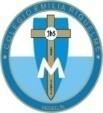 MatemáticasGrado: 5Gracias por su apoyo. Un saludo enorme y Dios los guarde.Nuestra clase en el horario normal  lunes a viernes de 07:00 a 08:00 am.(Los correos por si se presentan inquietudes).Correo: protecnologia11@gmail.com, pbustamante@campus.com.coFecha 27 de abril 2020Las clases por zoom de esta semana serán lunes y martes, los otros días  son para aclarar dudas por el chat del correo y realizar la actividad.Saludo: Demos gracias a Dios por un nuevo día.Tema: repaso de tablas de multiplicarRecuerda: repaso con mis padres las tablas. 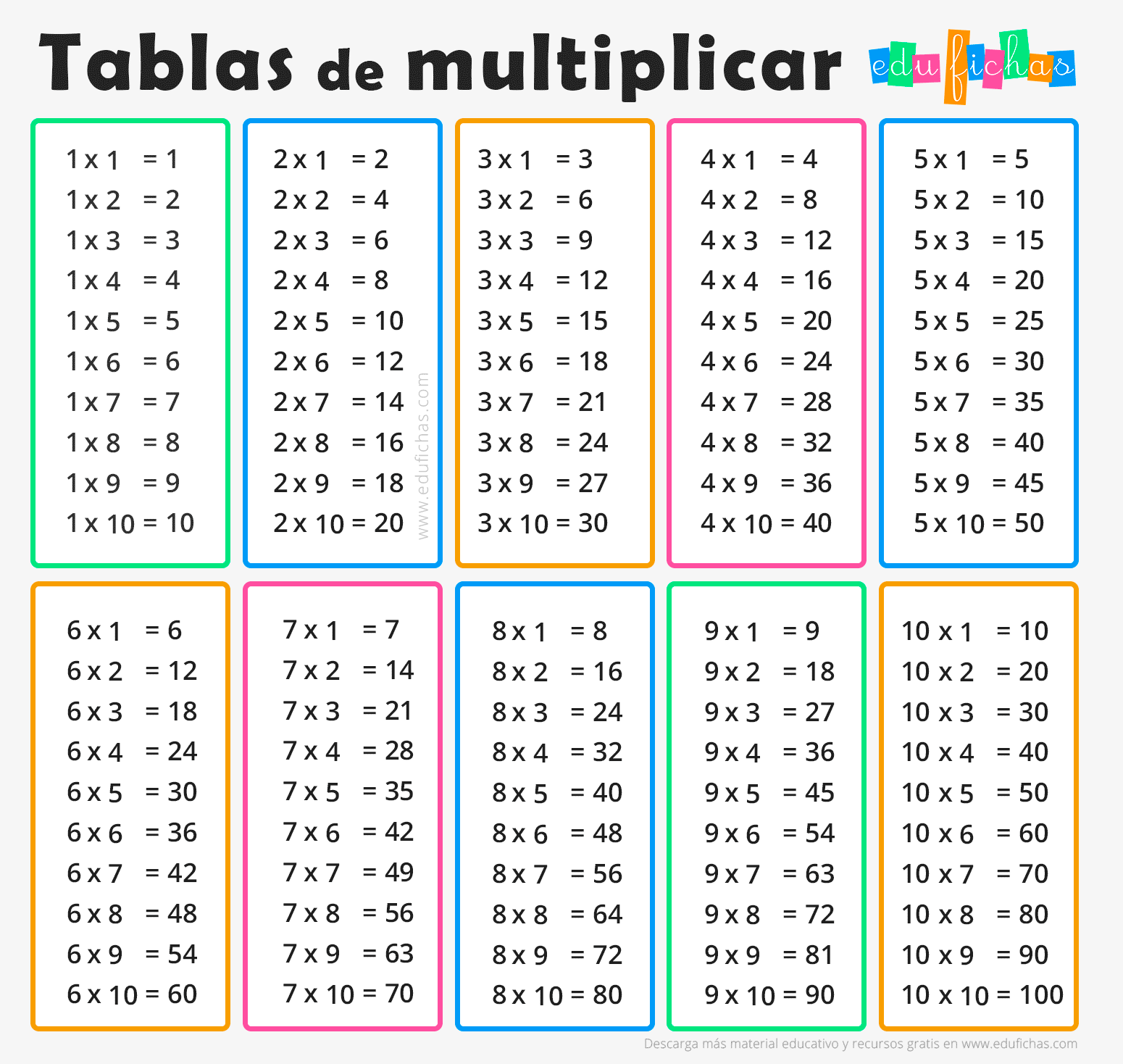 Usar la siguiente página web para que repases las tablas.https://la.ixl.com/math/5-grado.Si repásate las tablas, Muy bien ha sido todo por hoy. Felicitaciones. Fecha 28 de abril 2020Pensamiento de M.E.R:  ”Dios es todo amor”Tema: Descomposición.  Copiar en el cuaderno esto en el cuaderno.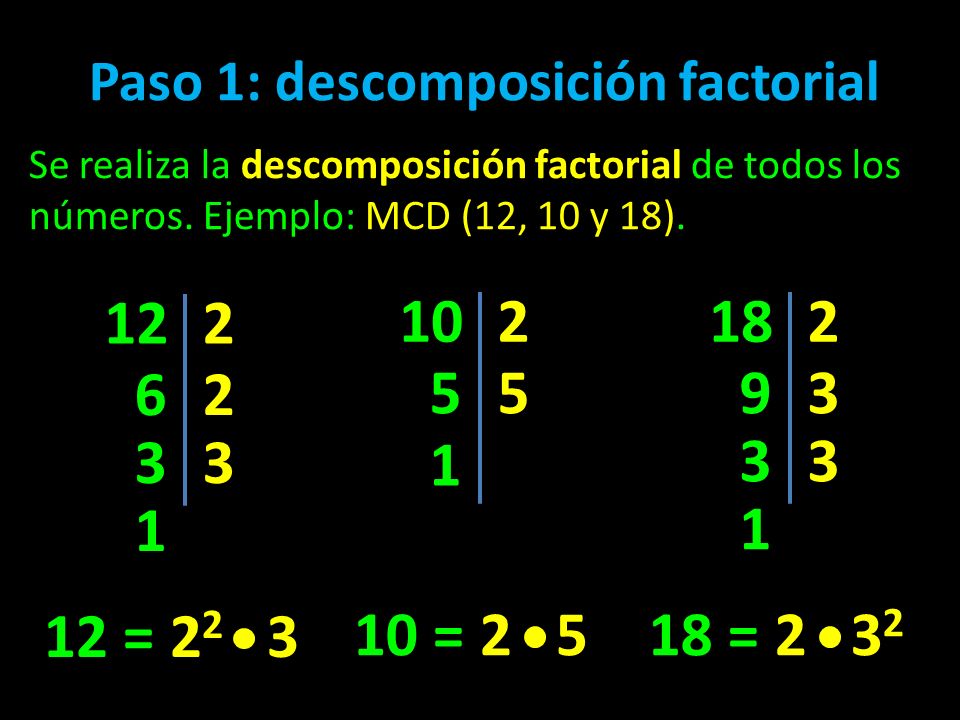 Una descomposición de números consiste en realizar una o varias combinaciones entre las diferentes unidades que componen un número.Copiar estos ejemplos en el cuaderno.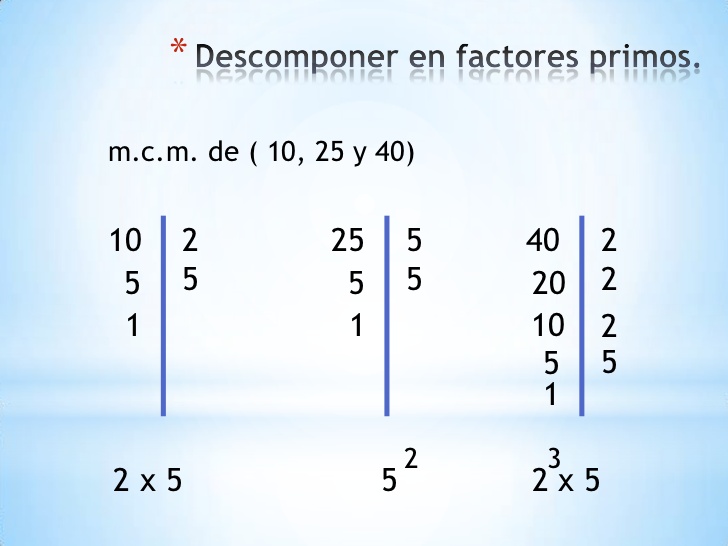 Fecha 29 de abril 2020Tema: Actividad ejercicios.Actividad de descomposición. (El plazo de envío es hasta el día jueves 30 de abril)Los siguientes ejercicios los debes realizar en el cuaderno y enviar foto al correo, especificando nombre apellido, grado. Gracias.Descomponer los siguientes números:8                  40                       27                        21                     56                     36Fecha 30 de abril 2020Tema: envió de ejercicios sobre descomposición al correo.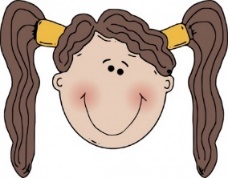 Felicitaciones por tu desempeño.